احكام و تعاليم فردى -  نهی از ظلمحضرت بهاءالله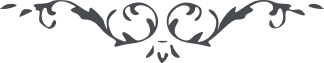 نهی از ظلمحضرت بهاءالله:1 - " ای ظالمان ارض از ظلم دست خود را کوتاه نمائيد که قسم ياد نموده‌ام از ظلم احدی نگذرم و اين عهدی است که در لوح محفوظ محتوم داشتم و بخاتم عزّ مختوم ". (ق ٦٤ کلمات مکنونه)2 - " اگر از نفسی اليوم عملی ظاهر شود که سبب ابتلاء و ضرّ نفسی گردد فی الحقيقه آن عمل بمظلوم راجع است "(ص ٣١ حيات بهائی)3 - " تا قدرت و قوّت باقيست در صدد آن باشيد که ضرّی از مظلومی رفع نمائيد ".(لوح مبارک رئيس - ص ٢٤٠ الواح نازله خطاب بملوک)4 - " ای ذبيح نفس ظلم مُحْدِث ظهور سطوت و قهر بوده . اگر به بصر حقيقی ملاحظه نمائيد جميع ناس مستحقّ عذابند چه که بظلم مشغولند اِلَّا مَنْ شَاءَرَبُّکَ . مَعَ ذَلِکَ بِاسْمِهِ الرَّحْمَنِ الرَّحِيْم ناظر و دوست نداشته و ندارد احدی بر نفْسی تعرّض نمايد . ظالمان را بخدا واگذارند و در شدائد صابر باشند . اينست حقّ و شأنِ اهل حقّ وَ مَا بَعْدَ الْحَقِّ اِلَّا الضَّلَالُ "(ص ٢٢٧ ج ٣ امر و خلق)5 - " در باره غافلين و طاغين دعا نمائيد و از حقّ جلّ جلالُهُ هدايت ايشانرا بخواهيد و اگر قابل هدايت نباشند اِنَّهُ لَهُوَ الْآخِذُ الشَّدِيْدُ. اخذ مينمايد چنانچه نمود . دراين ظهور مهلت قليل بوده و هست " (ص ٨ - ٢٢٧ ج ٣ امر و خلق)6 - " اگر نظر به فضل و حکمتهای اُخری نمی بزد هر آينه نفوسی که اقلّ مِنْ ذرّسبب اذيّت و ضرّ احبّای الهی شده اند به اسفل درَک جحيم راجع می گشتند و آنی ارض حمل آن مفوس نمی نمود و اين در باره نفوس ضعيفه غافله جاهله بوده و هست والّا نفوسی که بکمال عناد برخاستند و بمشارق حبّ الهی و مطالع ذکر او در اين ظهور اعظم باعراض و اعتراض قيام نمودند بيد قدرت اخذ شده و خواهند شد . اِنَّ رَبَّکَ لَهُوَ الْمُنْتَقِمُ الآخِذُ اَلْقَدِيْرُ " . (ص ١٤٩ ج ٨ مائده آسمانی ط ١٢١)حضرت عبدالبهاء:1 - " حالا که خدا بانسان چنين قوّه و استعدادی عنايت فرموده که خرق عالَم طبيعت کند حيف است اين موهبت را در امور مضرّه تلف نمايد . حيف است در بُغض و عداوت مجری دارد . حيف است در ظلم و تعدّی صرف نمايد ..."(ص ٧١ قسمت اوّل مجموعه خطابات)2 - " اگر نفْسی خوف عقوبت ابدی و اميد بمکافات ابدی داشته باشد البتّه اين نفْس بنهايت همّت در فکر اجراء عدل است و بيزار از ظلم زيرا انسانی که معتقد است اگر ظلم کند در عالَم باقی بعذاب الهی معذّب ميشود البتّه از ظلم واعتساف اجتناب نمايد " (ص ١٧٥ق ١ خطابات)3 - " بحضور اشرف اوليای امور عرضه داريد از سرشک ديده يتيمان ستمديدگان حذر لازم زيرا سيل خيز است واز دود آهِ مظلومان پرهيز بايد زيرا شرر انگيز است . تأييد و توفيق از عدل و دادخواهی حاصل گردد وَاللّهُ وَلِيُّ الْمَظْلُوْمِيْنَ "(ص ٢٥٣ ج ٥ مائده آسمانی ط ١٢٩ بديع)حضرت ولی امر الله:1 - " حقّ عليم قهّار هر ظالم ستمکار را مجازات نمايد ". (ص ١١ ج ٣ توقيعات مبارکه ٤٨- ١٩٢٢)2 - " ميزان عدالت الهی دائر و برقرار است . اگرحکومت اقتدار مجازات نداشته باشد مقتدرِ حقيقی دمار از روزگار ظالمين در آورده احقاق حقّ مظلومان را از ظالمان خواهد فرمود ". (ص ١١ ج ٣ توقيعات مبارکه - ٤٨- ١٩٢٢)3 - " بطشش شديد است و انتقامش عظيم يد غيبيش در کار است و تصرّفات عجيبه غريبه اش در عالَم کَون آشکار. سَوْفَ يَرَوْنَ الظَّالِمُوْنَ اَثْمَارَ مَا غَرَسُوْا وَ جَزَاءَ مَا عَمِلُوْا اِلَّا اِنَّهُمْ فِي خُسْرَانٍ مُبِيْنٍ ". (ص ٣٦٢ منتخباتی از توقيعات مبارکه)